Консультация для родителей.ЗАНИМАЕМСЯ  ФИЗКУЛЬТУРОЙ-ВМЕСТЕ!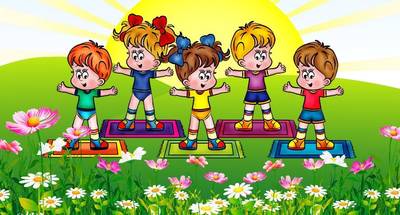       Здоровье детей – самое главное для родителей, но к сожалению большинство родителей самокритично оценивают свое участие в физическом воспитании детей, ссылаясь при этом на ряд причин, которые мешают им проявить себя более достойно. А напрасно!  Ведь главное-это желание! И ребенку обязательно нужно выделять время на спорт.Наблюдения показывают, что родители обычно активны и изобретательны в создании хороших бытовых условий, в заботе о том, чтобы дети были красиво одеты, вкусно и сытно накормлены. Все это хорошо.  А на деле выходит, что чрезмерный комфорт и обильное питание при недостаточно активном двигательном режиме зачастую порождают бытовую лень, ослабляют их здоровье, уменьшают их работоспособность.В физическом воспитании главным является формирование физкультурно-гигиенических навыков. Навыки четкого режима и сна, рационального проведения свободного времени, утренняя гимнастика, водные процедуры - все это превращается со временем в само собой разумеющиеся принципы организации каждого дня.  Важен выбор цели: взрослые должны знать, что им делать конкретно в данное время года, в применение к возможностям ребенка, тогда и физическое воспитание идет успешнее.Существенно и такое обстоятельство: совместные занятия, общие спортивные интересы дают родителям возможность лучше узнать ребенка, создают и укрепляют в семье обстановку взаимного внимания и делового содружества, столь необходимую для решения любых воспитательных задач.Отлично, если родители учат ребенка, помогают ему и сами участвуют в школьных соревнованиях. Мы привычно обращаем внимание на то, что дети засиживаются у телевизора. Нам самим надо стараться преодолеть зрительскую всеядность, и детей этому учить. Тогда освободится время для прогулок, игр на свежем воздухе, спортивных развлечений, не будет позднего, нарушающего режима сидения у телевизора. Дело не в том, чтобы «отвлечь» подростка от телевизора. Постараемся сделать из него нашего помощника.                                  Средства массовой информации также дают обширную телеинформацию по физической культуре и спорту. Из передач всегда можно и нужно многое позаимствовать для своей семьи: интересные упражнения, игры, конкурсы, эстафеты.                                                    Несомненная польза есть от многих других спортивных передач: физкультурных праздников, олимпиад, соревнований – они расширяют спортивную эрудицию, вызывают интерес к физической культуре.Основной принцип, которого должны придерживаться родители, занимаясь физическими упражнениями с малышами, - преподносить всё в виде игры. Веселый тон, шутка, смех, активное участие взрослого всегда увлекают ребенка, вдохновляют его фантазию и вызывают у него положительные эмоции.Совместные занятия оздоровительной физкультурой родителей вместе с детьми, дома, приучают ребенка к дисциплинированности, способствуют дополнительному общению детей и родителей в неформальной обстановке, ведь, папа с мамой могут быть тренерами. Нужно лишь немного свободного места, двадцать минут времени ежедневно и польза станет видна очень скоро.Если регулярно заниматься физкультурой, то такие проблемы, как сколиоз или плоскостопие у вашего ребёнка, даже не возникнут.Родителям, решившим заняться с детьми упражнениями, необходимо соблюдать некоторые правила:создать атмосферу, при которой ребенку самому будет интересно заниматься;следить за временем занятий, чтобы не вызвать у детей переутомления;не заставлять и не настаивать;соблюдать длительность занятия от 10 до 20 минут;чередовать упражнения.В домашних условиях можно изготовить совместно с ребенком нетрадиционное оборудование: бильбоке, скакалки из веревок, массажные дорожки с различным наполнителем или разными поверхностями, мячи гладкие, массажные, ленточки, бутылочки с песком.Несколько советов для привлечения детей к спорту:важно понять интересы и стремления детей;можно приобрести в дом спортивный комплекс;играть с ребенком в подвижные игры (салки, снежки)хвалите и поощряйте развлечения ребенка;в процессе совместной игры обучение пройдет легче.Очень важно, чтобы у ребенка был пример наглядности, вести здоровый образ жизни, и тогда у малыша обязательно появится спортивный интерес заниматься физкультурой и достигать новые вершины вместе со своими родителями.!